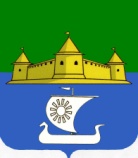 Муниципальное образование«Морозовское городское поселениеВсеволожского муниципального районаЛенинградской области»АДМИНИСТРАЦИЯП О С Т А Н О В Л Е Н И Е________________		                                                                          №_______г.п. им. МорозоваВ соответствии с Федеральным законом от 06.10.2003 № 131-ФЗ «Об общих принципах организации местного самоуправления в Российской Федерации»,  Федерального закона от 25.12.2008 № 273-ФЗ «О противодействии коррупции», Федеральным законом от 02.03.2007 N 25-ФЗ «О муниципальной службе в Российской Федерации», Уставом муниципальном образовании «Морозовское городское поселение Всеволожского муниципального района Ленинградской области», в целях реализации основных направлений государственной политики в сфере противодействия коррупции в муниципальном образовании, администрация ПОСТАНОВЛЯЕТ:1. Утвердить порядок уведомления муниципальными служащими представителя нанимателя (работодателя) о намерении выполнять иную оплачиваемую работу (в новой редакции), (согласно приложению).2. Установить, что действие утвержденного Порядка распространяется:- Высшие должности в Администрации муниципального образования «Морозовское городское поселение Всеволожского муниципального района Ленинградской области»;- Главные должности в Администрации муниципального образования «Морозовское городское поселение Всеволожского муниципального района Ленинградской области»;- Старшие должности в Администрации муниципального образования «Морозовское городское поселение Всеволожского муниципального района Ленинградской области»;- Младшие должности в Администрации муниципального образования «Морозовское городское поселение Всеволожского муниципального района Ленинградской области»;- граждане, замещающие должности руководителей государственных (муниципальных) учреждений подведомственных Администрации муниципального образования «Морозовское городское поселение Всеволожского муниципального района Ленинградской области».3. Настоящее постановление опубликовать на официальном сайте муниципального образования www.adminmgp.ru и газете «Ладожские новости».4. Настоящее постановление вступает в силу со дня его принятия.5. Поручить Специалисту ответственному за работу отдела кадров, ознакамливать с настоящим постановлением всех муниципальных служащих, а так же  руководителей подведомственных организаций.  6. Контроль за исполнением настоящего постановления оставляю за собой.Глава администрации                                                                                             Стрекаловский А.А. ПРИЛОЖЕНИЕ к постановлению администрацииот_________________№________ Порядок уведомления муниципальными служащими Администрации муниципального образования «Морозовское городское поселение Всеволожского муниципального района Ленинградской области» представителя нанимателя (работодателя) о намерении выполнять иную оплачиваемую работу (в новой редакции).
1. Настоящий Порядок уведомления муниципальными служащими Администрации муниципального образования «Морозовское городское поселение Всеволожского муниципального района Ленинградской области» представителя нанимателя (работодателя) о намерении выполнять иную оплачиваемую работу (далее - Порядок) разработан в целях реализации Федерального закона от 25.12.2008 N 273-ФЗ "О противодействии коррупции", во исполнение части 2 статьи 11 Федерального закона от 02.03.2007 N 25-ФЗ "О муниципальной службе в Российской Федерации" и устанавливает процедуру уведомления должностными лицами местного самоуправления Администрации о намерении выполнять иную оплачиваемую работу, а также форму, содержание и порядок регистрации уведомлений.
2. Муниципальный служащий уведомляет представителя нанимателя (работодателя) о намерении выполнять иную оплачиваемую работу до начала выполнения данной работы.
Вновь назначенные муниципальные служащие, осуществляющие иную оплачиваемую работу на день назначения на должность муниципальной службы, уведомляют представителя нанимателя (работодателя) о выполнении иной оплачиваемой работы в день назначения на должность муниципальной службы в Администрации.
3. Муниципальный служащий подает в Администрацию уведомление представителя нанимателя (работодателя) о намерении выполнять иную оплачиваемую работу (далее - уведомление) в письменной форме согласно приложению 1 к настоящему Порядку.
4. К уведомлению прикладывается (при наличии) копия (проект) документа, в соответствии с которым будет выполняться (выполняется) иная оплачиваемая работа (трудовой договор, гражданско-правовой договор).
5. Уведомление  представителя нанимателя (работодателя) о намерении выполнять иную оплачиваемую работу подлежит обязательному рассмотрению на комиссии по соблюдению требований к служебному  поведению муниципальных служащих в органах  местного самоуправления муниципального  образования «Морозовское городское поселение Всеволожского муниципального района Ленинградской области»  и урегулированию конфликта интересов.
6. Каждый случай предполагаемых изменений (дополнений) вида деятельности, характера, места или условий иной оплачиваемой работы, выполняемой муниципальным служащим, требует отдельного уведомления и рассмотрения представителем нанимателя (работодателем).
7. Уведомление о намерении выполнять иную оплачиваемую работу регистрируется в день поступления в журнале регистрации входящей корреспонденции Администрации  (далее - журнал).
8. Копия зарегистрированного в установленном порядке уведомления выдается муниципальному служащему на руки в день регистрации либо направляется по почте с уведомлением о вручении.
9. Уведомление не позднее пяти рабочих дней с даты регистрации передается для рассмотрения представителю нанимателя (работодателю).
10. Представитель нанимателя (работодатель) направляет уведомление в Комиссию по соблюдению требований к служебному  поведению муниципальных служащих в органах  местного самоуправления муниципального  образования «Морозовское городское поселение Всеволожского муниципального района Ленинградской области»  и урегулированию конфликта интересов, для комиссионного рассмотрения на предмет наличия или возможности возникновения конфликта интересов.
12. Срок рассмотрения уведомления и принятия решения представителем нанимателя (работодателем) не должен превышать тридцати календарных дней со дня регистрации уведомления. В случае комиссионного рассмотрения уведомления представитель нанимателя (работодатель) вправе продлить срок рассмотрения, но не более чем на тридцать календарных дней, о чем муниципальный служащий должен быть проинформирован отделом.
13. Результаты комиссионного рассмотрения уведомления оформляются протоколом Комиссии и в течение семи рабочих дней направляются представителю нанимателя (работодателю) для принятия одного из следующих решений:
1) согласование уведомления о намерении выполнять иную оплачиваемую работу;
2) отказ в согласовании уведомления.
14. Результаты рассмотрения уведомления представителем нанимателя (работодателем) доводятся отделом до сведения муниципального служащего в течение двух рабочих дней с отметкой об ознакомлении.
15. Уведомление с резолюцией представителя нанимателя (работодателя) о принятом решении, приложения к уведомлению (при наличии), выписка из протокола Комиссии в случае комиссионного рассмотрения приобщаются соответствующей кадровой службой к личному делу муниципального служащего.
16. Решение представителя нанимателя (работодателя) может быть обжаловано муниципальным служащим в порядке, установленном законодательством Российской Федерации.
Приложение 1 к Порядку уведомления муниципальными служащими Администрации муниципального образования «Морозовское городское поселение Всеволожского муниципального района Ленинградской области» представителя нанимателя (работодателя) о намерении выполнять иную оплачиваемую работуФорма
                                 __________________________________________                                   (представителю нанимателя (работодателю)                                 __________________________________________                                 наименование должности, фамилия, инициалы)                                от ________________________________________                                         (наименование должности,                                 __________________________________________                                        структурного подразделения)                                 __________________________________________                                   (фамилия, имя, отчество муниципального                                                 служащего)
УВЕДОМЛЕНИЕо намерении выполнять иную оплачиваемую работу(о выполнении иной оплачиваемой работы) <1>
    В соответствии с частью 2 статьи 11 Федерального закона от 2 марта 2007года N 25-ФЗ "О муниципальной службе в Российской Федерации" уведомляю  Вас о том, что намерен(а) выполнять (выполняю) с "___" __________ 20___ года по "____" ____________ 20____ года оплачиваемую работу:___________________________________________________________________________ (указывается: документ, в соответствии с которым будет выполняться (выполняется) иная оплачиваемая работа (трудовой договор, гражданско-правовой договор)
___________________________________________________________________________ (полное наименование организации (фамилия, имя, отчество (при наличии) индивидуального предпринимателя или физического лица), с которой (которым) будет заключен (заключен) договор о выполнении иной оплачиваемой работы  и ее (его) адрес)
___________________________________________________________________________ (предполагаемый (установленный) режим рабочего времени; характер выполняемой работы (педагогическая, научная, творческая или иная деятельность))
___________________________________________________________________________ (наименование должности, основные обязанности (содержание обязательств), тематика выполняемой работы (в том числе наименование предмета преподавания, темы лекций, научно-исследовательской работы))___________________________________________________________________________(условия оплаты труда (стоимость услуг))
___________________________________________________________________________ (иные сведения, которые муниципальный служащий  считает необходимым сообщить))
Приложение (при наличии): _________________________________________________копия   (проект)    документа,   в   соответствии с которым будет  выполняться  (выполняется)  иная оплачиваемая     работа     (трудовой    договор,   гражданско-правовой договор)
    Выполнение   указанной  работы  не  повлечет  за  собой   возникновениеконфликта интересов.    При   выполнении  указанной  работы  обязуюсь   соблюдать   требования,предусмотренные статьями 14, 14.1 Федерального закона от  2 марта 2007 годаN 25-ФЗ "О муниципальной службе в Российской Федерации".
"___" __________ 20___ г.      _____________________ ______________________                                                           (подпись заявителя)   (расшифровка подписи)
Ознакомлен:_______________________________________ __________ ________________________(должность руководителя структурного    (подпись)    (расшифровка подписи)подразделения, в котором муниципальный служащий проходит службу)
Регистрационный номер в журналерегистрации входящей корреспонденции    __________
Дата регистрации уведомления           "_____" __________ 20__ г.
_________________________________   ___________   _________________________ (должность ответственного лица,     (подпись)      (расшифровка подписи) зарегистрировавшего уведомление)
    --------------------------------    <1>  В случае изменения условий договора о выполнении иной оплачиваемой работы  или  заключения  нового  договора (в том числе в связи с истечением срока   действия   предыдущего  договора)  необходимо  предоставлять  новое уведомление.